下午2:00  S1-1 上葡京盃下午2:00  S1-1 上葡京盃下午2:00  S1-1 上葡京盃下午2:00  S1-1 上葡京盃下午2:00  S1-1 上葡京盃( ) 現時當地評分註：R - 後備馬匹DH - 平頭B - 戴眼罩CP-戴羊毛面箍H - 戴頭罩P - 戴防沙眼罩PC - 戴半掩防沙眼罩SR - 戴鼻箍TT - 綁繫舌帶V - 戴開縫眼罩XB - 戴交叉鼻箍(a) – 見習騎師S1-1下午2:00 香港時間(20.5.2017)(當地時間 下午2:00 )(20.5.2017)上葡京盃 (澳門表列賽)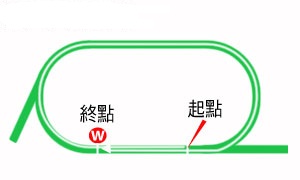 澳門氹仔馬場 - 草地 - 1800米 (右轉)公開賽。讓賽。配磅︰130-116磅。不設自由身/見習騎師減磅。總獎金 (港元) $350,000冠軍 $199,500，亞軍 $75,250，季軍 $40,250，殿軍 $21,000，第五名 $10,500，第六名 $3,500。(14匹參賽馬 + 3匹後備)1名次日期賽事名稱、級別及獎金賽事名稱、級別及獎金馬場馬場途程/跑道/場地途程/跑道/場地負磅騎師檔位賽事分段時間賽事分段時間賽事分段時間賽事分段時間頭馬時間分段名次分段名次分段名次分段名次分段名次分段名次名次及          勝負距離名次及          勝負距離賠率配備冠軍/亞軍/季軍簡評4/1221/1/17第二班 讓賽85-60港元525,000澳門氹仔1500 右草地 好 133戴卡蓮617.9621.9823.3124.551.27.8095544-1/233XB盛惠  甜蜜旅程  高鷹  4/124/2/17第二班 讓賽85-60港元350,000澳門氹仔1800 右草地 好 129卡爾德1021.7624.0823.3624.901.48.70877423XB築福大使  一樣美麗  金威得寶  3/1125/2/17第二班 讓賽85-60港元350,000澳門氹仔1500 右草地 黏軟 127祁義理1018.0823.0823.9826.061.31.2010101031-1/26CP/XB樂昇平  賞心悅目  興圖  1/101/4/17第二班 讓賽85-55港元350,000澳門氹仔1800 右草地 黏 129卡爾德922.2824.5525.7024.901.51.306551頸3FCP/XB興圖  築福大使  金威得寶  轉最後直路彎時未能改善上前而受困，進入最後直路時未能取位；跑離二百米處數度被挨擦。2/1228/4/17第一及第二班 讓賽70+港元470,000澳門氹仔1500 右草地 軟 118馬雅817.8622.9524.0226.571.31.401077216CP築福大使  興圖  太容易  2名次日期賽事名稱、級別及獎金賽事名稱、級別及獎金馬場馬場途程/跑道/場地途程/跑道/場地負磅騎師檔位賽事分段時間賽事分段時間賽事分段時間賽事分段時間頭馬時間分段名次分段名次分段名次分段名次分段名次分段名次名次及          勝負距離名次及          勝負距離賠率配備冠軍/亞軍/季軍簡評2/1229/10/16第二班 讓賽85-55港元350,000澳門氹仔1800 右草地 好 130顧偉樂321.7024.5123.3425.121.49.0088823/43FCP大阿哥  陽江之星  鉻合金  躍出時互相碰撞。2/1125/11/16第二班 讓賽85-60港元350,000澳門氹仔1500 右草地 黏軟 131顧偉樂118.8723.2624.8224.951.31.9066522-1/211CP胡卡之鷹  陽江之星  小試牛刀  9/1216/12/16第二班 讓賽85-60港元350,000澳門氹仔1500 右沙地 例常灑水 133任布利1019.6823.2624.2426.321.33.5011111091614P/CP盛惠  香江之星  九天飛龍  全程在無遮擋之情況下走外疊。12/127/4/17第一及第二班 讓賽70+港元470,000澳門氹仔1350 右沙地 例常灑水 116梁健偉311.0621.2723.4724.601.20.40-12121217-1/299P/CP伯樂天使  盛惠  滿貫福星  起步緩慢。7/1228/4/17第一及第二班 讓賽70+港元470,000澳門氹仔1500 右草地 軟 118何華麟517.8622.9524.0226.571.31.4012121278-1/421CP築福大使  興圖  太容易  3名次日期賽事名稱、級別及獎金賽事名稱、級別及獎金馬場馬場途程/跑道/場地途程/跑道/場地負磅騎師檔位賽事分段時間賽事分段時間賽事分段時間賽事分段時間頭馬時間分段名次分段名次分段名次分段名次分段名次分段名次名次及          勝負距離名次及          勝負距離賠率配備冠軍/亞軍/季軍簡評4/1125/11/16第二班 讓賽85-60港元350,000澳門氹仔1500 右草地 黏軟 118高君濤818.5422.2123.9027.551.32.2089741-1/29B太容易  築福大使  甜蜜旅程  7/127/1/17[G2]冬季錦標 讓賽港元700,000澳門氹仔1800 右草地 好 118余健雄221.3824.2223.4323.681.47.0078977-1/491B阿方索  得意寶寶  滿貫福星  7/1221/1/17第一及第二班 讓賽95-70港元570,000澳門氹仔1500 右草地 好 118高君濤218.3821.4623.1024.561.27.501112127515B浩勝星河  太容易  靠譜少爺  跑離一百米處後在一段短途程上未能望空。8/1412/2/17第二及第三班 讓賽70-40港元295,000澳門氹仔1800 右草地 好 128普健士422.3724.7123.9724.061.49.2011111086-1/213B北方閃電  越戰越強  鉻合金  首次跑過終點時收慢。1/1118/3/17第二及第三班 讓賽70-40港元295,000澳門氹仔1800 右草地 黏 123卡爾德321.3825.2125.1125.671.51.601111111頭15B大阿哥  天下響  江河壹寶  4名次日期賽事名稱、級別及獎金賽事名稱、級別及獎金馬場馬場途程/跑道/場地途程/跑道/場地負磅騎師檔位賽事分段時間賽事分段時間賽事分段時間賽事分段時間頭馬時間分段名次分段名次分段名次分段名次分段名次分段名次名次及          勝負距離名次及          勝負距離賠率配備冠軍/亞軍/季軍簡評9/124/2/17第二班 讓賽85-60港元350,000澳門氹仔1800 右草地 好 119林凱921.7624.0823.3624.901.48.7051111957築福大使  一樣美麗  金威得寶  3/1412/2/17第二及第三班 讓賽70-40港元295,000澳門氹仔1800 右草地 好 130林凱522.3724.7123.9724.061.49.2078731-3/410北方閃電  越戰越強  鉻合金  4/1125/2/17第二班 讓賽85-60港元350,000澳門氹仔1500 右草地 黏軟 116林凱418.0823.0823.9826.061.31.2099741-1/218樂昇平  賞心悅目  興圖  5/1018/3/17第一及第二班 讓賽70+港元470,000澳門氹仔1200 右草地 黏 116林凱5-23.3921.8724.041.09.30-8954-1/220靠譜少爺  甜夢  彥臣  躍出笨拙。3/1225/3/17第二及第三班 讓賽70-50港元295,000澳門氹仔1500 右草地 好黏 129林凱417.7923.0423.7024.571.29.101089326非凡夫  勁威王  鉻合金  5名次日期賽事名稱、級別及獎金賽事名稱、級別及獎金馬場馬場途程/跑道/場地途程/跑道/場地負磅騎師檔位賽事分段時間賽事分段時間賽事分段時間賽事分段時間頭馬時間分段名次分段名次分段名次分段名次分段名次分段名次名次及          勝負距離名次及          勝負距離賠率配備冠軍/亞軍/季軍簡評1/1224/2/17第四班 讓賽55-30港元210,000澳門氹仔1510 右沙地 例常灑水 132高君濤420.2123.9324.4126.151.34.70101091頸2FPC/H金奔馳  卡利如意  光榮任務  轉最後直路彎時走外疊。1/810/3/17第三及第四班 讓賽60-40港元240,000澳門氹仔1510 右沙地 例常灑水 131高君濤820.5825.5620.4128.451.35.006661頭1FPC/H金奔馳  捷勝雄師  奇正相生  7/1118/3/17第二及第三班 讓賽70-40港元295,000澳門氹仔1800 右草地 黏 124余健雄121.3825.2125.1125.671.51.60108874-1/432B/H大阿哥  天下響  江河壹寶  轉最後直路彎時受困及未能改善上前。進入最後直路時未能取位。5/1216/4/17第二班 讓賽85-60港元350,000澳門氹仔1510 右沙地 例常灑水 118陳卓鋒220.0623.2524.4825.311.33.101012125963PC/H地產雄星  興團  進士  2/1328/4/17第二及第三班 讓賽75-40港元295,000澳門氹仔1800 右草地 軟 124黎家駒1321.6826.0025.5826.951.54.801212122153B/H逸興飛揚  金奔馳  幸運武士  6名次日期賽事名稱、級別及獎金賽事名稱、級別及獎金馬場馬場途程/跑道/場地途程/跑道/場地負磅騎師檔位賽事分段時間賽事分段時間賽事分段時間賽事分段時間頭馬時間分段名次分段名次分段名次分段名次分段名次分段名次名次及          勝負距離名次及          勝負距離賠率配備冠軍/亞軍/季軍簡評12/124/11/16第二班 讓賽85-60港元350,000澳門氹仔1350 右沙地 例常灑水 120林凱1311.5121.4023.3525.541.21.801212111217-1/499PC勇敢飛鷹  寶石飛鷹  香江之星  進入最後直路時受催策下內閃，導致騎師須停止催策並修正坐騎。10/1125/11/16第二班 讓賽85-60港元350,000澳門氹仔1500 右草地 黏軟 119陳卓鋒818.8723.2624.8224.951.31.901110101010-1/499PC胡卡之鷹  陽江之星  小試牛刀  趨近五百米處不利地貼近後蹄時須收慢。接近二百米處被挨擦。13/1412/2/17第二及第三班 讓賽70-40港元295,000澳門氹仔1800 右草地 好 129高君濤1022.3724.7123.9724.061.49.201212131315-1/425PC北方閃電  越戰越強  鉻合金  起步後不久在一段短途程上受阻。由五百米處起在無遮擋之情況下走外疊。9/1118/3/17第二及第三班 讓賽70-40港元295,000澳門氹仔1800 右草地 黏 124奧查魯621.3825.2125.1125.671.51.607101096-3/434PC大阿哥  天下響  江河壹寶  3/1328/4/17第二及第三班 讓賽75-40港元295,000澳門氹仔1800 右草地 軟 123陳卓鋒1121.6826.0025.5826.951.54.8013131331-3/422PC逸興飛揚  金奔馳  幸運武士  7名次日期賽事名稱、級別及獎金賽事名稱、級別及獎金馬場馬場途程/跑道/場地途程/跑道/場地負磅騎師檔位賽事分段時間賽事分段時間賽事分段時間賽事分段時間頭馬時間分段名次分段名次分段名次分段名次分段名次分段名次名次及          勝負距離名次及          勝負距離賠率配備冠軍/亞軍/季軍簡評4/1125/11/16第四班 讓賽55-25港元210,000澳門氹仔1800 右草地 黏軟 130高君濤1023.6924.7825.2025.971.54.2033341-1/21F逸興飛揚  福嘉康  與善同行  早段及中段搶口，全程在無遮擋之情況下走外疊。2/103/12/16第三及第四班 讓賽60-40港元240,000澳門氹仔1500 右草地 好 128顧偉樂718.0122.4223.0125.661.29.107972短頭5如意良駒  江河縱橫  如意寶駒  中段搶口。進入最後直路時不利地貼近後蹄時收慢。接近二百米處未能取位時受困。2/1215/1/17第二及第三班 讓賽70-50港元295,000澳門氹仔1500 右草地 好黏 118顧偉樂717.4822.4224.0325.071.29.004552頸4小試牛刀  江河縱橫  如意良駒  接近一千三百米處有搶口傾向時一度受擠迫。接近五百米處改善上前時收慢，轉最後直路彎時受困並未能望空直至三百米處。3/124/2/17第三及第四班 讓賽60-40港元240,000澳門氹仔1500 右草地 好 130顧偉樂717.2423.2622.9824.721.28.2054432-1/25一帶一路  騰運飛駒  江河縱橫  中段搶口，接近九百米處急劇內閃。該駒被警告。2/928/4/17第三及第四班 讓賽60-40港元240,000澳門氹仔1200 右草地 軟 130馬雅9-24.3122.3725.821.12.50-64224摩登至愛  江河縱橫  名門伍號  接近一千一百米處，當他駒輕微向外斜跑時須收慢。8名次日期賽事名稱、級別及獎金賽事名稱、級別及獎金馬場馬場途程/跑道/場地途程/跑道/場地負磅騎師檔位賽事分段時間賽事分段時間賽事分段時間賽事分段時間頭馬時間分段名次分段名次分段名次分段名次分段名次分段名次名次及          勝負距離名次及          勝負距離賠率配備冠軍/亞軍/季軍簡評9/1125/2/17第三及第四班 讓賽60-40港元240,000澳門氹仔1500 右草地 黏軟 123史偉恩1018.3822.7924.6525.081.30.901079924-3/418B江河豐采  騰運飛駒  動力電池  躍出笨拙；全程在無遮擋之情況下走外疊。騎師報告未能就該駒令人失望之表現提供實質解釋。10/1111/3/17第四班 讓賽55-25港元210,000澳門氹仔1800 右草地 黏 123史偉恩1123.6425.0125.2724.281.52.40522101210B波臣  有趣愉快  飛揚群英  躍出笨拙。早段被迫走外疊，接近一千米處展步上前取領先馬匹外側之位置。4/1125/3/17第四班 讓賽55-30港元210,000澳門氹仔1500 右草地 好黏 124史偉恩818.4123.5623.7425.091.30.8054442-1/445B飛揚群英  興心  浩氣壯  轉首彎時被迫走外疊。持續於無遮擋之情況下走外疊，直至八百米處。接近一百五十米處被挨擦。1/714/4/17第三及第四班 讓賽60-40港元240,000澳門氹仔1510 右沙地 例常灑水 116史偉恩220.5724.0124.3924.831.33.8075611-3/44PC逸興飛揚  東山星旺  捷勝雄師  1/1328/4/17第二及第三班 讓賽75-40港元295,000澳門氹仔1800 右草地 軟 116史偉恩121.6826.0025.5826.951.54.801111111112B逸興飛揚  金奔馳  幸運武士  起步緩慢。9名次日期賽事名稱、級別及獎金賽事名稱、級別及獎金馬場馬場途程/跑道/場地途程/跑道/場地負磅騎師檔位賽事分段時間賽事分段時間賽事分段時間賽事分段時間頭馬時間分段名次分段名次分段名次分段名次分段名次分段名次名次及          勝負距離名次及          勝負距離賠率配備冠軍/亞軍/季軍簡評7/126/1/17第四及第五班 讓賽45-25港元200,000澳門氹仔1350 右沙地 例常灑水 123何華麟1111.4821.7523.9226.551.23.70999773FPC雄鷹司令  運寶通  金銀國際  接近五百米處被阻及；轉最後直路彎時走外疊。1/124/2/17第四及第五班 讓賽45-25港元200,000澳門氹仔1500 右草地 好 123何華麟1218.0422.8123.2224.831.28.902221短頭22B波臣  從心實現  勝利之美  在無遮擋之情況下走外疊，直至接近八百米處。跑離二百米處被阻及。末段再度被阻及。1/1111/3/17第四班 讓賽55-25港元210,000澳門氹仔1800 右草地 黏 117何華麟123.6425.0125.2724.281.52.4064511-3/44FB波臣  有趣愉快  飛揚群英  近八百米處有搶口傾向並須收慢。末段受催策下有外閃傾向。1/121/4/17第三及第四班 讓賽60-40港元240,000澳門氹仔1500 右草地 黏 119何華麟418.5022.8924.4125.101.30.9010101012-3/43FB波臣  京師鏢頭  雙天港  跑離一千三百米處勒避。接近一千米處須收慢。7/1328/4/17第二及第三班 讓賽75-40港元295,000澳門氹仔1800 右草地 軟 118何華麟521.6826.0025.5826.951.54.8078774-1/44FB逸興飛揚  金奔馳  幸運武士  10名次日期賽事名稱、級別及獎金賽事名稱、級別及獎金馬場馬場途程/跑道/場地途程/跑道/場地負磅騎師檔位賽事分段時間賽事分段時間賽事分段時間賽事分段時間頭馬時間分段名次分段名次分段名次分段名次分段名次分段名次名次及          勝負距離名次及          勝負距離賠率配備冠軍/亞軍/季軍簡評8/814/5/17第二及第三班 讓賽70-50港元295,000澳門氹仔1350 右沙地 例常灑水 118馬雅211.2921.8223.5325.061.21.7055481121P天行者  京師鏢頭  先鋒駿將  11名次日期賽事名稱、級別及獎金賽事名稱、級別及獎金馬場馬場途程/跑道/場地途程/跑道/場地負磅騎師檔位賽事分段時間賽事分段時間賽事分段時間賽事分段時間頭馬時間分段名次分段名次分段名次分段名次分段名次分段名次名次及          勝負距離名次及          勝負距離賠率配備冠軍/亞軍/季軍簡評8/1125/2/17第二班 讓賽85-60港元280,000澳門氹仔1500 右草地 黏軟 120任布利918.2023.2724.5725.561.31.6010101086-1/499B柏雪寶貝  福嘉旺  越戰越強  8/1011/3/17第二及第三班 讓賽70-50港元295,000澳門氹仔1500 右草地 黏 123卡爾德1118.6322.6324.1124.631.30.007888722B勁威王  心平多福  濠江明月  6/1118/3/17第二及第三班 讓賽70-40港元295,000澳門氹仔1800 右草地 黏 118普健士1021.3825.2125.1125.671.51.605336460B大阿哥  天下響  江河壹寶  6/121/4/17第三及第四班 讓賽60-40港元240,000澳門氹仔1500 右草地 黏 128卡爾德518.5022.8924.4125.101.30.90812768-3/410B波臣  京師鏢頭  雙天港  跑離一百五十米處未能取位，繼而受困及未能望空，直至一百米處。競賽期間左前蹄鐵鬆脫。8/1016/4/17第三及第四班 讓賽60-30港元240,000澳門氹仔1800 右草地 好黏 130史偉恩922.7124.3623.8125.771.50.50665811-1/215B有趣愉快  飛揚群英  奇正相生  在無遮擋之情況下走外疊，直至接近一千二百米處。12名次日期賽事名稱、級別及獎金賽事名稱、級別及獎金馬場馬場途程/跑道/場地途程/跑道/場地負磅騎師檔位賽事分段時間賽事分段時間賽事分段時間賽事分段時間頭馬時間分段名次分段名次分段名次分段名次分段名次分段名次名次及          勝負距離名次及          勝負距離賠率配備冠軍/亞軍/季軍簡評5/1221/1/17第三及第四班 讓賽60-40港元240,000澳門氹仔1510 右沙地 例常灑水 132高君濤120.3224.6125.0325.841.35.80332521FPC勝利路上  金奔馳  天行健  騎師被詢問該駒表現，參閱賽後報告。3/1125/2/17第三及第四班 讓賽60-40港元240,000澳門氹仔1500 右草地 黏軟 130高君濤618.3822.7924.6525.081.30.9065536-1/26B江河豐采  騰運飛駒  動力電池  接近四百米處挨擦跑欄並失卻平衡。5/810/3/17第三及第四班 讓賽60-40港元240,000澳門氹仔1510 右沙地 例常灑水 128余健雄220.5825.5620.4128.451.35.00543543PC金奔馳  捷勝雄師  奇正相生  由六百米處起在無遮擋之情況下走外疊。10/131/4/17第四班 讓賽55-30港元210,000澳門氹仔1200 右草地 黏 123麥涅勒(-10)3-24.6022.7923.811.11.20-771014-3/427摩登至愛  理想型駒  興洋  接近九百米處被挨擦，導致觸及跑欄並失卻平衡。競賽期間右前蹄鐵鬆脫。9/912/5/17第三及第四班 讓賽60-40港元240,000澳門氹仔1350 右沙地 例常灑水 121高君濤711.0621.5123.0025.831.21.4069891513P捷勝雄師  飲水思源  天意弄人  13名次日期賽事名稱、級別及獎金賽事名稱、級別及獎金馬場馬場途程/跑道/場地途程/跑道/場地負磅騎師檔位賽事分段時間賽事分段時間賽事分段時間賽事分段時間頭馬時間分段名次分段名次分段名次分段名次分段名次分段名次名次及          勝負距離名次及          勝負距離賠率配備冠軍/亞軍/季軍簡評3/1218/3/17第六班 讓賽30-0港元170,000澳門氹仔1500 右草地 黏 129高君濤1018.4323.7822.8525.241.30.30125632-1/412CP/H/XB興洋  四季平安  福嘉威  6/131/4/17第四及第五班 讓賽45-25港元200,000澳門氹仔1500 右草地 黏 116黎家駒1219.8321.4324.9825.161.31.4022465-1/443B/H幸運魔怪  四季平安  夜行者  1/107/4/17第六班 讓賽30-0港元170,000澳門氹仔1510 右沙地 例常灑水 132顧偉樂920.4124.1824.3426.271.35.2043117-3/421PC/H/XB福嘉威  威過哩  雷射搖滾  在無遮擋之情況下走外疊，直至接近八百米處改善上前至領先位置。1/814/4/17第四及第五班 讓賽45-25港元200,000澳門氹仔1510 右沙地 例常灑水 118顧偉樂320.6223.3224.2026.161.34.3055114-1/42PC/H/XB福嘉威  寶石鬥士  天行健  8/914/5/17第四及第五班 讓賽45-25港元200,000澳門氹仔1510 右沙地 例常灑水 130顧偉樂420.1323.1525.0126.211.34.50421813-3/41PC/H/XB寶石鬥士  興心  京師旋風  14名次日期賽事名稱、級別及獎金賽事名稱、級別及獎金馬場馬場途程/跑道/場地途程/跑道/場地負磅騎師檔位賽事分段時間賽事分段時間賽事分段時間賽事分段時間頭馬時間分段名次分段名次分段名次分段名次分段名次分段名次名次及          勝負距離名次及          勝負距離賠率配備冠軍/亞軍/季軍簡評11/1230/12/16第四班 讓賽55-25港元210,000澳門氹仔1600 右沙地 例常灑水 129韋爾納225.7224.6924.8826.011.41.302221117-1/23FP/CP/TT/XB逸興飛揚  卡利如意  從心實現  騎師被詢問該駒表現，參閱賽後報告。9/1115/1/17第四班 讓賽55-30港元210,000澳門氹仔1510 右沙地 例常灑水 129顧偉樂819.8123.8925.3626.841.35.90333912-1/452P/CP/TT/XB東山星旺  亮點  光榮任務  5/1118/3/17第三及第四班 讓賽60-40港元240,000澳門氹仔1200 右草地 黏 116韋爾納12-23.4422.2624.701.10.40-10955-1/299B/TT榮華東方  龍泉福將  名門伍號  轉最後直路彎時走外疊。10/131/4/17第四及第五班 讓賽45-25港元200,000澳門氹仔1500 右草地 黏 123麥涅勒(-10)719.8321.4324.9825.161.31.40445109-3/431B/XB/TT幸運魔怪  四季平安  夜行者  轉最後直路彎時走外疊。5/814/4/17第四及第五班 讓賽45-25港元200,000澳門氹仔1510 右沙地 例常灑水 126沈駱士620.6223.3224.2026.161.34.3044351129PC/TT福嘉威  寶石鬥士  天行健  R名次日期賽事名稱、級別及獎金賽事名稱、級別及獎金馬場馬場途程/跑道/場地途程/跑道/場地負磅騎師檔位賽事分段時間賽事分段時間賽事分段時間賽事分段時間頭馬時間分段名次分段名次分段名次分段名次分段名次分段名次名次及          勝負距離名次及          勝負距離賠率配備冠軍/亞軍/季軍簡評4/127/1/17第四班 讓賽55-30港元210,000澳門氹仔1500 右草地 好 133高君濤1018.0222.6523.5024.431.28.6084343-1/438B/H如意寶駒  養魚好好  飛揚群英  接近一千四百米處受阻。早段及中段搶口。接近三百米處收慢。7/912/2/17第四班 讓賽55-30港元210,000澳門氹仔1500 右草地 好 133高君濤318.6422.3823.7424.141.28.9055572-1/27B/H/XB/TT飛揚群英  理想型駒  養魚好好  接近一百米處窄位競跑時收慢。2/1111/3/17第四班 讓賽55-25港元210,000澳門氹仔1800 右草地 黏 128高君濤823.6425.0125.2724.281.52.4026721-3/46B/H/XB波臣  有趣愉快  飛揚群英  7/1125/3/17第四班 讓賽55-30港元210,000澳門氹仔1500 右草地 好黏 133任布利518.4123.5623.7425.091.30.80810873-1/46B/H/XB飛揚群英  興心  浩氣壯  進入最後直路直至二百米處難以望空。由一百五十米處直至五十米處再次難以望空。1/1016/4/17第三及第四班 讓賽60-30港元240,000澳門氹仔1800 右草地 好黏 126何華麟222.7124.3623.8125.771.50.503431頸3B/H/XB有趣愉快  飛揚群英  奇正相生  R名次日期賽事名稱、級別及獎金賽事名稱、級別及獎金馬場馬場途程/跑道/場地途程/跑道/場地負磅騎師檔位賽事分段時間賽事分段時間賽事分段時間賽事分段時間頭馬時間分段名次分段名次分段名次分段名次分段名次分段名次名次及          勝負距離名次及          勝負距離賠率配備冠軍/亞軍/季軍簡評10/1230/12/16第二班 讓賽85-60港元350,000澳門氹仔1050 右沙地 例常灑水 116韋爾納10-15.9822.1324.491.02.60-12121010-1/477P/CP勝運高  天行者  寶石飛鷹  早段未能展步。6/1215/1/17第二及第三班 讓賽70-50港元295,000澳門氹仔1500 右草地 好黏 119余健雄817.4822.4224.0325.071.29.001291069-1/455CP小試牛刀  江河縱橫  如意良駒  12/124/2/17第三及第四班 讓賽60-40港元240,000澳門氹仔1500 右草地 好 129余健雄1217.2423.2622.9824.721.28.2010117121027CP一帶一路  騰運飛駒  江河縱橫  7/1125/2/17第三及第四班 讓賽60-40港元240,000澳門氹仔1500 右草地 黏軟 130祁義理318.3822.7924.6525.081.30.909108716-1/232B江河豐采  騰運飛駒  動力電池  起步後不久受擠迫。11/1111/3/17第四班 讓賽55-25港元210,000澳門氹仔1800 右草地 黏 130余健雄723.6425.0125.2724.281.52.409108111720波臣  有趣愉快  飛揚群英  跑離六百米處被迫走更外疊。R名次日期賽事名稱、級別及獎金賽事名稱、級別及獎金馬場馬場途程/跑道/場地途程/跑道/場地負磅騎師檔位賽事分段時間賽事分段時間賽事分段時間賽事分段時間頭馬時間分段名次分段名次分段名次分段名次分段名次分段名次名次及          勝負距離名次及          勝負距離賠率配備冠軍/亞軍/季軍簡評10/1412/2/17第二及第三班 讓賽70-40港元295,000澳門氹仔1800 右草地 好 118陳卓鋒222.3724.7123.9724.061.49.20131312107-1/240B北方閃電  越戰越強  鉻合金  9/1225/2/17第四及第五班 讓賽45-0港元200,000澳門氹仔1800 右草地 黏軟 125陳卓鋒923.1824.5225.9727.131.54.601099911-1/49B金錢世界  大成功  絕影無影  接近一千五百米處有內閃傾向，不利地貼近後蹄時收慢。4/1111/3/17第四班 讓賽55-25港元210,000澳門氹仔1800 右草地 黏 118顧偉樂623.6425.0125.2724.281.52.40109104221B波臣  有趣愉快  飛揚群英  8/131/4/17第四及第五班 讓賽45-25港元200,000澳門氹仔1500 右草地 黏 124沈駱士819.8321.4324.9825.161.31.40116887-1/238B幸運魔怪  四季平安  夜行者  1/1422/4/17第五及第六班 讓賽40-0港元200,000澳門氹仔1800 右草地 軟 124顧偉樂923.9825.4627.3026.811.58.0066611-3/410B名門叁號  興洋  絕影無影  